الجمهوريـــة الجزائريــة الديمقراطيــة الشعبيــةوزارة التعليـم العالـي والبحـث العلمـيجامعة 8 ماي 1945 قالمــــة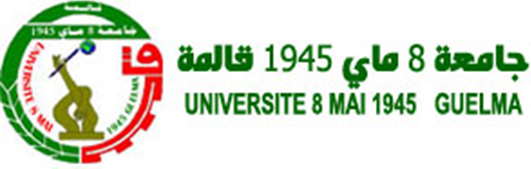 ……………………………………………………………الكلية........... ……………………………………………………القسممخبر التوطين   ...................................................................................أطروحـةلنيل شهــادة الدكتــوراه في الطور الثالث   ……………………….……الميـدان: ......................................... الشعبـة:الاختصاص:........................................من إعـداد:الاسم واللقببعنـوانبتاريخ:..............................             أمام لجنة المناقشة المكونة من:الاسم واللقب                                الرتبةالسيد ..........................           ....................................                  بجامعة .......................          رئيساالسيد ..........................           ....................................                  بجامعة .......................          مشرفاالسيد ..........................           ....................................                  بجامعة .......................          مشرفا مساعداالسيد ..........................           ....................................                  بجامعة .......................          ممتحناالسيد ..........................           ....................................                  بجامعة .......................          ممتحناالسيد ..........................           ....................................                  بجامعة .......................          ممتحناالسنة الجامعية: ...................................………………………………………………………………………………………………………………………………………………..